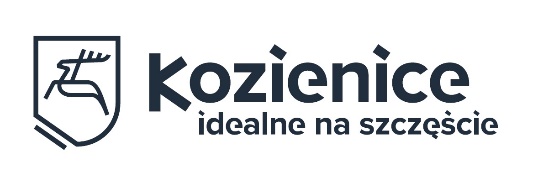 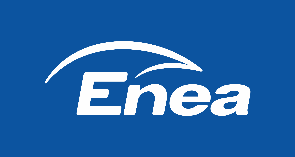 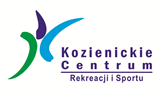 KOMUNIKAT ORGANIZACYJNY KOZIENICE SPRINT CUP 2022Kozienice, 23 kwietnia 2022       TERMIN ZAWODÓW:  23 kwietnia 2022 – Zawody godz. 10,00 , rozgrzewka godz. 9,00MIEJSCE ZAWODÓW:  Kryta Pływalnia „Delfin” w Kozienicach, ul. Legionów 4.INORMACJE TECHNICZNE:  Pływalnia 25m; 6 torów, temperatura wody: 27°C  Pomiar czasu: półautomatycznyORGANIZATOR ZAWODÓW: Kozienickie Centrum Rekreacji i Sportu Gmina KozieniceZASADY FINANSOWANIA:  Koszty organizacyjne pokrywają organizatorzy Koszty uczestnictwa ponoszą kluby,  opłata startowa wynosi 25zł od  każdego zgłoszonego zawodnika płatne przelewem zgodnie z pkt. 7 komunikatu.ZASADY UCZESTNICTWA: W zawodach mają prawo startu zawodnicy w grupach wiekowych -      2007 – 2008-            2009-            2010-            2011-      2012 i młodsiW zawodach mają prawo uczestnictwa zawodnicy zagraniczni.Zawodnik/zawodniczka mają prawo startu w trzech konkurencjachOrganizator zastrzega sobie ograniczenie ilości dopuszczonych zawodników do ok. 250 osób ze względów technicznych obiektu !ZGŁOSZENIA DO ZAWODÓW – poprzez platformę SEL w nieprzekraczalnym terminie do 19.04 2022 (wtorek). Roczniki najmłodsze, czyli zawodniczki/zawodnicy urodzeni w roku 2012 i młodsi (10 lat i młodsi) oraz zawodniczki/zawodnicy zagraniczni mogą być zgłoszeni poprzez wypełnienie zaproszenia Splash Entry Editor w formacie lxf (do pobrania ze strony zawodów: http://www.livetiming.pl/contest/eb740b75-cf6d-45f4-a0ab-a9e5ea9601f7 ) i odesłanie na adres pioswim@wp.pl do 19.03.2022 (wtorek). Wyniki uzyskane przez osoby zgłoszone w formacie lxf nie będą mogły być umieszczone w swimrankings.net. Obsługa informatyczna – Piotr Bujak – 510 089 179 – pioswim@wp.pl .  OPŁATY STARTOWE Opłata startowa wynosi 25 zł od każdego zgłoszonego zawodnika - płatna wyłącznie przelewem na konto KOZIENICKIE CENTRUM REKREACJI i SPORTUPEKAO SA80124058621111001037045738     do dnia 20.04.2022 (liczy się data wpływu)W tytule przelewu za opłatę startową należy bezwzględnie podać kolejno: nazwę klubu i liczbę zawodnikówDane do wystawienia faktury proszę wpisać przy wpłatach za uczestnictwo w zawodachNiewystartowanie zgłoszonego zawodnika nie powoduje zwrotu pieniędzy.NAGRODY    Zawodnik, który uzyska najwyższą sumę punktów za trzy najlepsze starty wg. tabeli punktów FINA otrzyma puchar Burmistrza Gminy Kozienice.Zawodniczka, która uzyska najwyższą sumę punktów za trzy najlepsze starty wg. tabeli punktów FINA otrzyma puchar Prezesa Enei WytwarzanieW przypadku równej ilości sumy punktów o kolejności decyduje najlepszy wynik, następnie w przypadku takiej samej ilości punktów drugi wynik itd.W każdej kategorii wiekowej  nagradzany jest jeden zawodnik i jedna zawodniczka, którzy w dwóch najlepszych  startach zgromadzili największą liczbę punktów  FINA – nagrody rzeczowe  oraz statuetka.Medale za pierwsze trzy miejsca w każdej konkurencji i kategorii wiekowej dziewcząt i chłopców oraz dyplomy za pierwsze sześć miejsc w każdej konkurencji i kategorii wiekowej dziewcząt i chłopców.W klasyfikacji zarówno w poszczególnych konkurencjach, jak i klasyfikacji końcowej biorą udział zawodnicy zagraniczniPROGRAM ZAWODÓW:POSTANOWIENIA KOŃCOWE:  Podczas zawodów obowiązują przepisy FINA i PZP,W sprawach nie objętych regulaminem decyduje organizator,W trakcie zawodów dostępna będzie do rozgrzewki część rekreacyjna. Biuro zawodów będzie czynne w części administracyjnej Pływalni „Delfin” 23.02.2022r.  godz.  8.00 – 13.00SPRAWY ORGANIZACYJNE:W związku z COVID-19 i wytycznymi Ministerstwa Zdrowia oraz SANEPID organizator wprowadza następujące zasady:Zgłoszenie do zawodów jest jednoznaczne z oświadczeniem uczestnika (opiekuna prawnego, że nie jest chory na COVID-19, nie jest na kwarantannie i nie miał kontaktu z osobą chorą w ciągu ostatnich dwóch tygodni.Przed wejściem na obiekt obowiązuje dezynfekcja rąk.W obiekcie (poza szatnią i niecką pływalni) obowiązują maseczki.Zawody będą rozgrywane bez udziału publiczności.Za dyscyplinę, bezpieczeństwo i przestrzeganie obostrzeń uczestników odpowiedzialni są trenerzy/opiekunowie ekip.W związku z RODO udział w zawodach jest jednoznaczny z wyrażeniem zgody na udostępnienie danych osobowych (listy startowe, wyniki, dekoracje itp.) oraz wyrażeniem zgody na publikację wizerunku w celach reklamowych i promocyjnych organizatora i podmiotów z nim współpracujących.Ekipy przyjeżdżające do Kozienic zgłaszają się na pływalnię w Kozienicach ul. Legionów 4.23 kwietnia 2022 – rozgrzewka 09.00  Zawody – 10.0023 kwietnia 2022 – rozgrzewka 09.00  Zawody – 10.0023 kwietnia 2022 – rozgrzewka 09.00  Zawody – 10.0023 kwietnia 2022 – rozgrzewka 09.00  Zawody – 10.00DziewczętaDziewczętaChłopcyChłopcy1 50 m st. motylkowym2 50 m st. motylkowym3 50 m st. grzbietowym4 50 m st. grzbietowym5 50 m st. klasycznym6 50 m st. klasycznym7 50 m st. dowolnym8 50 m st. dowolnym9100 m st. zmiennym 10m st. zmiennym